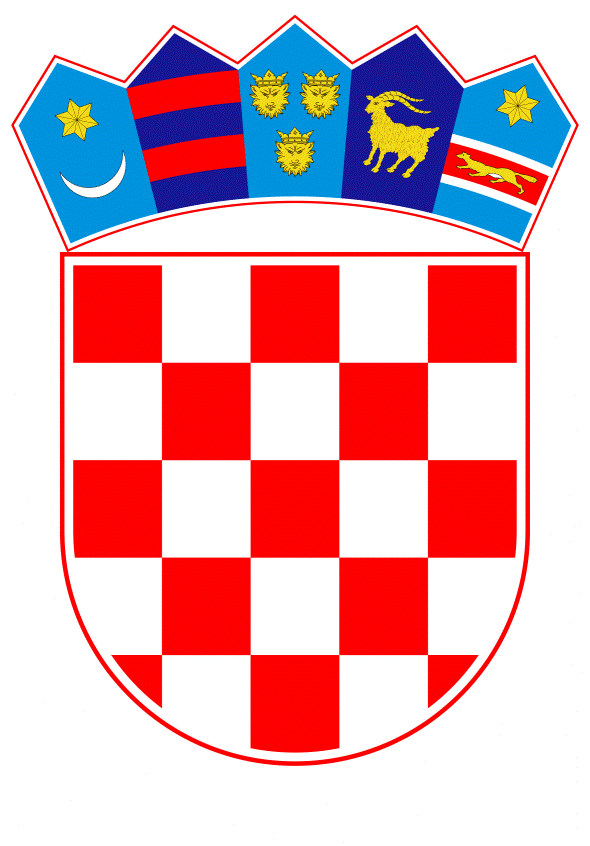 VLADA REPUBLIKE HRVATSKEZagreb, 20. travnja 2023._____________________________________________________________________________________________________________________________________________________________________________________________________________________________Na temelju članka 47. stavaka 1. i 3. Zakona o pomorskom dobru i morskim lukama („Narodne novine“, br. 158/03, 100/04 - Zakon o izmjenama i dopunama Zakona o gradnji, 141/06, 38/09, 123/11 – Odluka Ustavnog suda Republike Hrvatske, 56/16 i 98/19), Vlada Republike Hrvatske je na sjednici održanoj ___________________ 2023. donijelaODLUKUO IZMJENI ODLUKE O OSNIVANJU LUČKE UPRAVE SPLITI.U Odluci o osnivanju Lučke uprave Split („Narodne novine“, br. 45/97, 155/98, 72/11, 114/14, 12/19 i 95/19), u točki IV. podtočka 5. „Komiški bazen – za ribarske potrebe“ mijenja se i glasi:„5. Komiški bazen – za ribarske potrebeKopneni i morski prostor određen je poligonom koordinatnih točaka izraženih u HTRS96/TM projekciji, kako slijedi:Ukupna površina Komiškog bazena – za ribarske potrebe kao lučkog područja luke Split iznosi 64.515 m2, a obuhvaća čestice zemljišta katastarskih brojeva 8109/1, 8109/3, 8109/4, 8109/5, 8110/1, 8110/2, 8110/3, 8111/1, 8111/2, 8111/3, 1609/3, 1609/4, 1609/5, 1609/6, 1609/7, 1609/8, 1609/9, 50108, 50109, 50110, 50111 i 50112 sve k.o. Komiža, kako je prikazano na grafičkoj podlozi Geodetskoj situaciji - Prijedlog granice lučkog područja Komiški bazen - novo stanje iz prosinca 2022. godine, koja čini Prilog ovoj Odluci i ne objavljuje se u „Narodnim novinama“.“.II.Ova Odluka stupa na snagu osmoga dana od dana objave u „Narodnim novinama“.KLASA: URBROJ: Zagreb, Predsjednik
mr. sc. Andrej PlenkovićOBRAZLOŽENJESukladno članku 47. stavcima 1. i 3. Zakona o pomorskom dobru i morskim lukama („Narodne novine”, br. 158/03, 100/04, 141/06, 38/09, 123/11, 56/16 i 98/19) Vlada Republike Hrvatske utvrđuje lučko područje u lukama otvorenim za javni promet od osobitoga (međunarodnoga) gospodarskog interesa za Republiku Hrvatsku, u skladu s prostornim planom, a lučka uprava je dužna predložiti promjenu akta o lučkom području ako to zahtijevaju razvojni, gospodarski, administrativni ili drugi razlozi.Sukladno Odluci o osnivanju Lučke uprave Split („Narodne novine“, br. 45/97, 155/98, 72/11, 114/14, 12/19 i 95/19) utvrđen je obuhvat lučkih područja – lučkih bazena kojima Lučka uprava Split upravlja, između ostalog i Komiškog bazena – za ribarske potrebe koji obuhvaća kopneni i morski dio lučkog područja ukupne površine 63.624 m2.Na svojoj 296. sjednici održanoj 21. prosinca 2022. Upravno vijeće Lučke uprave Split donijelo je Odluku (Urbroj: 4723-471658) kojom se predlaže izmjena obuhvata dijela lučkog područja luke Split, Komiški bazen – za ribarske potrebe iz razloga provedbe Lokacijske dozvole u sklopu projekta „Ribarska luka Komiža s pristupnom prometnicom“ (KLASA: UP/I-350-05/21-01/000102, URBROJ: 531-06-02-01-01/01-21-0006, Zagreb, 10.09.2021.), usklađenja s parcelacijskim elaboratom (KLASA: 932-06/2022-02/358) te ishođenja Građevinske dozvole – faza I. Predmetnim Prijedlogom odluke mijenja se lučko područje luke Split, Komiški bazen – za ribarske potrebe na način da sada obuhvaća novoformirane čestice zemljišta brojeva 8109/1, 8109/3, 8109/4, 8109/5, 8110/1, 8110/2, 8110/3, 8111/1, 8111/2, 8111/3, 1609/3, 1609/4, 1609/5, 1609/6, 1609/7, 1609/8, 1609/9, 50108, 50109, 50110, 50111 i 50112 sve k.o. Komiža, čime bi Komiški bazen – za ribarske potrebe obuhvaćao ukupnu površinu od 64.515 m2, odnosno lučko područje Komiškog bazena – za ribarske potrebe bi se povećalo za 891 m2.Financiranje I faze "Ribarske luke Komiža predviđa se iz EU sredstava u okviru mjera potpora "Ribarske luke, iskrcajna mjesta, burze riba i zakloništa" u predviđenom iznosu 5 milijuna eura. Pristupna cesta bit će financirana iz sredstava Hrvatskih cesta.Predlagatelj:  Ministarstvo mora, prometa i infrastrukturePredmet:Prijedlog odluke o izmjeni Odluke o osnivanju Lučke uprave SplitBR. TOČKEEN1466432.054766859.502466468.944766871.133466468.754766867.824466470.614766868.875466487.794766878.676466492.904766881.587466493.424766881.888466499.684766884.029466502.114766884.8510466502.704766885.0511466502.204766860.9512466514.404766860.5413466514.844766860.5314466515.144766878.2515466517.324766884.0016466522.884766886.6017466568.844766889.0618466577.354766885.7219466584.044766875.8520466586.834766868.9121466600.764766861.5122466614.604766855.4823466627.844766845.9024466628.754766844.8625466636.814766834.0126466643.864766821.2627466644.594766819.9428466646.254766816.8429466650.014766819.0330466653.364766813.1831466656.034766808.5332466659.214766803.1533466672.424766780.7634466684.234766762.4935466680.144766757.6036466673.154766749.2237466673.544766747.3138466674.744766741.3839466675.244766738.8340466686.074766729.5741466689.904766727.7242466698.034766724.8743466708.394766711.4244466707.224766710.0045466698.374766699.2446466695.224766695.2247466688.464766687.0948466586.284766641.6349466580.624766560.7850466537.774766532.5051466378.884766776.66